ArmeniaArmeniaArmeniaSeptember 2025September 2025September 2025September 2025MondayTuesdayWednesdayThursdayFridaySaturdaySunday1234567Knowledge, Literacy and Education Day89101112131415161718192021Independence Day222324252627282930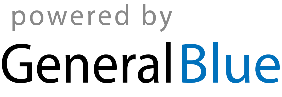 